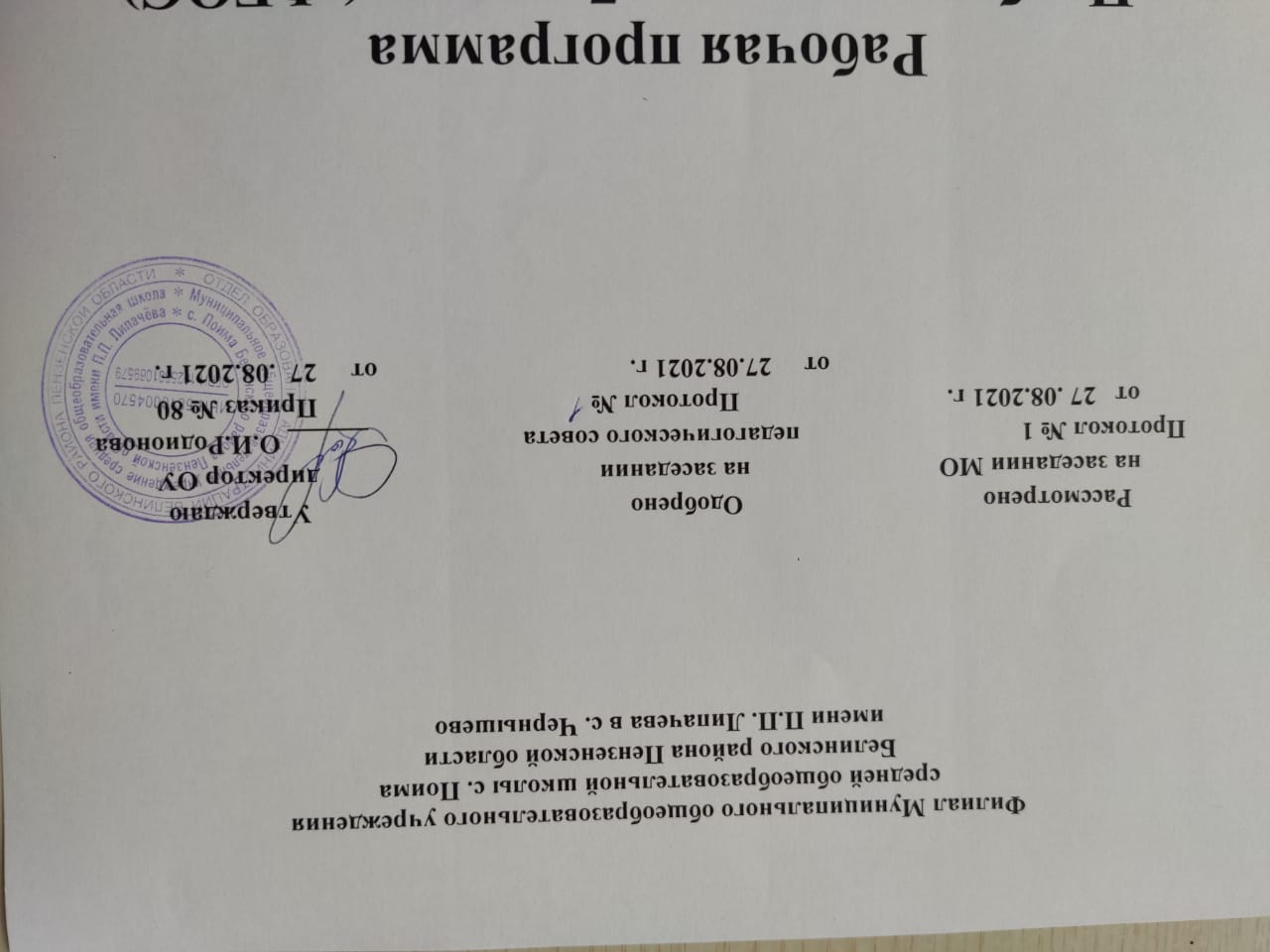 Рабочая программапо немецкому языкудля 9 класса Составитель: учитель немецкого языка   Дмитриева Надежда Ивановнана 2021 – 2022 учебный год        Рабочая программа  по иностранному языку (немецкому языку) для 9 класса составлена в соответствии с Федеральным государственным образовательным стандартом основного общего образования на основе Программы общеобразовательных учреждений «Немецкий язык 5-9 классы», авторы: И.Л. Бим, Л.И. Рыжова.: Москва, Просвещение, 2014.Планируемые  результаты освоения содержания программы по немецкому языку в 9 классеРабочая  программа обеспечивает достижение личностных, метапредметных и предметных результатов.Личностные результаты, формируемые при изучении немецкого языка:- формирование коммуникативной компетенции в межкультурной и межэтнической коммуникации.- развитие таких качеств, как воля, целеустремлённость, креативность, эмпатия, трудолюбие, дисциплинированность.- стремление к лучшему осознанию культуры своего народа и готовность содействовать ознакомлению с ней представителей других стран; - толерантное отношение к проявлениям иной культуры; осознание себя гражданином своей страны и мира.Метапредметные результаты изучения иностранного языка в основной школе:- развитие умения планировать своё речевое и неречевое поведение.- развитие коммуникативной компетенции, включая умение взаимодействовать с окружающими, выполняя разные социальные роли.Предметные результаты освоения программы по немецкому языку:Речевая компетенция в говорении:- расспрашивать собеседника и отвечать на его вопросы, высказывая своё мнение, просьбу, отвечать на предложение собеседника согласием/отказом в пределах изученной тематики и усвоенного лексико - грамматического материала.- рассказывать о себе, своей семье, друзьях, своих интересах и планах на будущее.- сообщать краткие сведения о своём городе/селе, о своей стране и странах изучаемого языка.- описывать события/явления, передавать основное содержание, основную мысль прочитанного или услышанного, выражать своё отношение к прочитанному/услышанному, давать краткую характеристику персонажей.Речевая компетенция в аудировании:- воспринимать на слух и полностью понимать речь учителя, одноклассников.- воспринимать на слух и понимать основное содержание несложных аутентичных аудио- и видеотекстов, относящихся к разным коммуникативным типам речи (сообщение/рассказ/интервью).Речевая компетенция в чтении:- читать аутентичные тексты разных жанров и стилей преимущественно с пониманием основного содержания.- читать несложные аутентичные тексты разных жанров и стилей с полным и точным пониманием и с использованием различных приёмов смысловой переработки текста (языковой догадки, выборочного перевода), а также справочных материалов; уметь оценивать полученную информацию, выражать своё мнение.- читать аутентичные тексты с выборочным пониманием значимой/нужной/интересующей информации.Речевая компетенция в письменной речи:- заполнять анкеты и формуляры; писать поздравления, личные письма с опорой на образец с употреблением формул речевого этикета, принятых в стране/странах изучаемого языка.Содержание учебного курса (68 часов)        Материал курса объединен по ситуативно-тематическому принципу в параграфы. Основной содержательной линией учебника является школьная тема, которая и объединяет следующие параграфы.1.Прощайте каникулы!2.Каникулы и книги.3. Молодёжь сегодня. Какие проблемы она имеет?4. Будущее начинается уже сейчас. Как обстоит дело с профессией?5. Средства массовой информации. Это действительно четвёртая власть?Изучаемые в пределах темы микротемы:1. Прощайте каникулы! Курс повторенияГде и как ты провел летние каникулы? Каникулы в Австрии. Места отдыха в Германии. Что ты делал этим летом? Школа в Германии. Международная школа. Немецкоговорящие страны.2. Каникулы и книги.Что читает немецкая молодежь? Стихотворение Г.Гессе «Книги». Отрывок из романа Г. Фаллады «В те далекие детские годы». Стихотворения Гете, Шиллера, Гейне. Отрывок из романа М. Пресслер «Горький шоколад». Комиксы. В книжной лавке. Книголюбы. Книжные каталоги. Литературные жанры. Серии картинок Г.Бидструпа. Книги, которые я охотно читаю. Последняя книга. Украденные часы. Книги по экономике.3. Молодёжь сегодня. Какие проблемы они имеют?Расслоение молодежи на подкультуры. Что сегодня важно для молодежи? Проблемы молодежи. Молодежь и общество. Стремление к индивидуальности. Современная молодежь. Конфликты с родителями. Чего боится современная молодежь? Отношения с родителями. Проблемы насилия. Телефон доверия. Взрослые о молодежи. Советы психолога. Отрывок из романа М. Пресслер «Горький шоколад».4. Будущее начинается уже сейчас. Как обстоит дело с профессией?Система образования в Германии. Профессиональная подготовка в школах Германии. Двойственная система профессиональной подготовки в Германии. Требования к профессиональной подготовке. Перспективные профессии. Журналы «Juma», «Tip» о выборе профессии. 100 крупнейших предприятий Германии. Сельскохозяйственные профессии. Поворот в судьбе благодаря другу. Что важно при выборе профессии? Твои планы на будущее. Профессии немцев. Революция в повседневной жизни. О профессии стюардессы мечтают многие. Ничто не дается даром. Г. Шлиманн и его мечта о Трое.5. Средства массовой информации. Это действительно четвёртая власть?Задачи средств массовой информации. Немецкие газеты и журналы. Немецкиегазеты “Die Zeit”, “Rheinischer Merkur”. Программа телепередач. О вредных пристрастиях. Как Денис проводит свое свободное время? Школа и интернет. Радио «Немецкая волна». Проект «Газета в школе». Что думают члены одной семьи о СМИ? Телевидение: за и против. Компьютер. Письмо психологу.      Тематическое планирование с определением основных  видов учебной деятельности (68 часов согласно учебному плану Филиала МОУ СОШ с. Поима Белинского района Пензенской области имени П. П. Липачёвав с. ЧернышёвоТематическое планирование по немецкому языку для 9 класса (2 часа в неделю)(к УМК  «Deutsch 9. Klasse» «Немецкий язык, 9 класс » для 9 классов общеобразовательных учреждений авторов И.Л.Бим , Л.В.Садомовой и др. )А. Социально-бытовая сфера (у нас в стране и в немецкоязычных странах)
Я и мои друзья.
Кто, где, как провел каникулы.
Кто что читал.
 Место чтения в жизни молодежи.
 Проблемы в семье. Конфликты.Б. Учебно-трудовая сфера общения (у нас в стране и в немецкоязычных странах) Конфликты в школе.
 Об изучении иностранных языков.
 Разные типы школ в Германии.
 Будущее начинается уже сегодня. Как обстоит дело с выбором профессии?В. Социально-культурная сфера общения (у нас в стране и в немецкоязычных странах)
Современная молодежь. Какие у нее проблемы?
 Молодежная субкультура.
Деятели культуры, немецкие классики Гете, Шиллер, Гейне; современные детские писатели.
Средства массовой информации. Это действительно 4-я власть?СодержаниеХарактеристика видов деятельности обучающихсяWiederholungskurs. Ferien, ade!Иллюстрации с подписями.Лексическая таблица „In den Sommerferien“.Текст „Österreich. Wien“ (Auszug aus einem Aufsatz).Текст „Deutschland“.Текст „Sommerferien“ („JUMA“).Ассоциограммы на сочетаемость слов.Грамматический материалPräsens Passiv.Повторение:Придаточные дополнительные предложения, придаточные причины.Текст „Die neue Schülerin“ (Auszug aus „Bitterschokolade“ von Mirjam Pressler).Высказывания немецких молодых людей о летних каникулах.Текст „Schule international“Викторина «Знаешь ли ты Германию?»• Читать подписи к рисункам.• Рассказывать, где и как немецкая молодёжь проводит летние каникулы.• Составлять высказывания по схеме.• Читать текст с пониманием основного содержания, определять вид/жанр текста. • Находить в тексте рекомендации о проведении каникул в Германии. • Читать текст с опорой на рисунки. • Находить в тексте ответы на вопросы по содержанию текста.• Переносить информацию из текста на себя.• Работать с ассоциограммой, пополнять словарные гнёзда, анализировать многозначность слова.• Составлять рассказ о каникулах.• Комментировать схему, изображающую систему школьного образования в Германии. • Сравнивать немецкую систему школьного образования с системой образования в нашей стране.• Читать текст и отвечать на вопросы по содержанию прочитанного. •Находить в тексте опредёленную информацию.Kapitel I. Ferien und Bücher. Gehören sie zusammen?Блок 1. Lesen bedeutet sich informieren. Und noch viel mehr, nicht?Высказывания молодых людей о том, что они читали на каникулах.Стихотворение „Bücher“ (Hermann Hesse).Афоризмы и пословица о книгах.Текст „Unser Familienhobby“ (Auszug aus „Damals bei uns daheim“ von Hans Fallada).Стихотворение „Gefunden“ (Johann Wolfgang von Goethe).Стихотворение „Jägerliedchen“ (Friedrich Schiller).Стихотворение „Der Brief, den du geschrieben“ (Heinrich Heine).Текст „Ein Elefant, der Eva heißt, und Cola im Gartencafé“ (Auszug aus „Bitterschokolade“ von Mirjam Pressler).Текст А „Deutschland“.Текст Б „Russland“.Текст „Auch Bilder kann man lesen“.Серия комиксов•Читать высказывания с помощью словаря, выражать своё согласие или несогласие с прочитанным.•Читать стихотворение, отвечать на вопрос, что значит правильно читать.•Читать, переводить и комментировать афоризмы и пословицу о книгах.•Читать художественный текст, осуществлять поиск в тексте немецких эквивалентов к данным русским предложениям. •Воспринимать на слух, читать вместе с диктором стихотворения, сравнивать их с данным литературным переводом. •Выражать своё мнение по поводу прочитанного, используя данные слова. •Читать стихотворение Фридриха Шиллера, сравнивать его с переводом, обращая внимание на особенности художественного перевода.•Читать стихотворение Генриха Гейне, сравнивать его с двумя переводами, определять наиболее удачный и обосновывать своё мнение.•Читать художественный текст с пониманием основного содержания.•Выражать своё отношение к прочитанному и персонажам.•Коротко рассказывать, о чём говорится в тексте.•Читать тексты, содержащие статистические данные, с полным пониманием (с использованием словаря).•Комментировать графики, данные к текстам. •Читать публицистический текст с полным пониманием с предварительно снятыми лексическими трудностями. •Читать комиксы, формулировать их основную идею, отвечать на вопросы по содержанию.Блок 2. Lernst du was, dann weißt du was!Учебный текст.Аннотации к книгам „Stundenplan“ von Christine Nöstlinger, „Bitterschokolade“ и „Nathan und seine Kinder“ von Mirjam Pressler.Учебные тексты•Читать текст с полным пониманием.•Знакомиться с немецкими каталогами детской и юношеской литературы.•Читать с пониманием основного содержания аннотации к книгам из каталогов.•Находить в Интернете подробную информацию на веб-страницах немецких издательств.•Знакомиться с оценочной лексикой для характеристики книги, её персонажей.•Описывать серию рисунков.•Составлять рассказ с опорой на лексико-семантическую таблицуБлок 3. Wir sind ganz OhrТекст „Lesefüchse: Wer und was ist das?“.Высказывания участников проекта „Lesefüchse“.Анекдоты о Гейне, Гёте, Хейзе, Фонтане•Читать текст с полным пониманием и формулировать основную идею проведения конкурса „Lesefüchse“. •Воспринимать на слух высказывания участников проекта „Lesefüchse“ о прочитанных ими книгах на немецком языке. •Осуществлять письменную фиксацию отдельных фактов из прослушанных текстов.•Воспринимать на слух анекдоты об известных немецких писателях и отвечать на вопросы по содержаниюБлок 4. Grammatik. Ist das eine harte Nuss?Памятка об образовании и употреблении Präsens, Präteritum, Perfekt, Plusquamperfekt, Futur Passiv в речи.Учебный текст, серия рисунков о создании книги.Текст „Papier verbraucht Wälder“.Грамматический материалПовторение: Wozu? – um ... zu + Infinitiv.Новое: Придаточное предложение цели (damit-Sätze).Диалог „Wozu?“•Распознавать Präsens и Präteritum Passiv и переводить предложения с этими формами на русский язык.•Самостоятельно выводить правило об употреблении форм Passiv, опираясь на схемы.•Читать текст с опорой на перевод незнакомых слов и выполнять тестовые задания для проверки понимания. •Различать использование в предложении um ... zu + Infinitiv и damit-Sätze.•Читать диалог и разыгрывать сценкуБлок 5. Reden ist Silber und Schweigen ist Gold. Aber nicht beim Fremdsprachenlernen!Полилог „Gespräch im Deutschunterricht“.Вопросы о любимых книгах.Текст „Das letzte Buch“ von Marie Luise Kaschnitz•Читать полилог по ролям, членить его на мини-диалоги.•Инсценировать полилог и мини-диалоги.•Отвечать на вопросы, относящиеся к личному опыту учащихся.•Читать художественный текст с пониманием основного содержания и кратко пересказывать его. •Рассказывать по аналогии о последней картине, последнем велосипеде, автомобилеБлок 6. Wir prüfen, was wir schon könnenУпражнения, нацеленные на контроль усвоения лексики по теме. Текст „Die gestohlene Uhr“.Грамматический материалПовторение: Придаточные предложения времени.Придаточные предложения цели и инфинитивный оборот um ... zu + Infinitiv•Повторять пройденный материал: жанры текстов, путь создания книги, читательские мнения.•Прогнозировать содержание текста по заголовку. •Находить в тексте придаточные предложения времени и переводить их.•Просматривать составленный по рассказу комикс и давать к нему комментарии. •Передавать содержание комикса (в форме аннотаций).•Просматривать аннотации из каталога и советовать соседу по парте прочитать что-либо, обосновывать советБлок 7. Deutsch lernen – Land und Leute kennen lernenA. Tatsachen, Dokumentation Информация о городах: Mainz, Frankfurt am Main, Leipzig.B. Aus der deutschen KlassikТекст „Harzreise“ von Heinrich Heine (Auszug)•Читать тексты о немецких городах, выделяя информацию, почему их называют «городами книги». •Рассказывать о подобных городах в России.•Читать художественный текст, осуществляя поиск средств выражения иронии и описания природы. •Выражать своё мнение по поводу прочитанного и обосновывать его примерами из текстаKapitel II. Die heutigen Jugendlichen. Welche Probleme haben sie?Блок 1. Lesen macht klugТекст „Zersplitterung in Subkulturen“ („TIPP“).Ассоциограмма „Die Jugendszene in Deutschland“.„Ohne Freestyle keine Jugendszene“ (отрывок статьи из журнала „Vitamin de“).Полилог („JUMA“).Текст о молодёжи в обществе.Текст „Sehnsucht nach Individualität“Тексты: „Jugendwelten“, „Techno“, „Hip-Hop“.Текст „Die Ilse ist weg“ von Christine Nöstlinger (Auszug)•Читать отрывок журнальной статьи с опорой на фонограмму с пониманием основного содержания.•Формулировать основную мысль прочитанного.•Читать отрывок журнальной статьи с пониманием основного содержания, используя словарь и комментарий к тексту.•Отвечать на вопросы по содержанию прочитанного и выражать своё мнение.•Воспринимать на слух высказывания юношей и девушек о том, что для них важно.•Читать полилог и отвечать на вопросы, что для говорящих важно и чего они боятся.•Читать текст с полным пониманием и давать толкование тех проблем, о которых идёт речь в тексте.•Читать текст с полным пониманием и воспроизводить его содержание.•Рассказывать по аналогии о друзьях – героях текста.•Сравнивать проблемы немецкой молодёжи с проблемами нашей молодёжи, рассказывать о проблемах своих друзей.•Читать текст, высказывая свои предположения о том, что предшествовало описанной ситуации.•Отвечать на вопросы с опорой на ассоциограмму.•Прогнозировать действия персонажаБлок 2. Lernst du was, dann weißt du was!Предложения для семантизации новой лексики по теме „Die heutigen Jugendlichen“.Гнёзда слов (на основе словообразования).Упражнения на подбор синонимов к данным словам и словосочетаниям. Таблица „Was ist für die Jugendlichen wichtig?“. Вопросы об отношении молодых людей с родителями. Предложения с новыми словами (для семантизации лексики по контексту).Ассоциограмма со словом die Gewalt•Читать данные предложения и отвечать на вопрос «А как у нас?». •Семантизировать лексику по контексту.•Расширять словарь с помощью словообразования.•Заменять в предложениях слова и словосочетания синонимами.•Повторять, что молодые люди в Германии считают для себя важным, и объяснять почему.•Сообщать о своих проблемах с опорой на вопросы.•Читать и переводить предложения, содержащие новую лексику, и отвечать на вопрос с помощью схемы.Блок 3. Grammatik. Ist das eine harte Nuss?Мини-тексты к рисункам. Предложения с инфинитивным оборотом statt … zu + Infinitiv. Памятка об образовании и употреблении инфинитивных оборотов statt … zu + Infinitiv и ohne … zu + Infinitiv. Тренировочные упражнения на употребление инфинитивных оборотов•Дать толкование слова «насилие».•Читать советы психологов и переводить их на русский язык.•Знакомиться с информацией из памятки об употреблении инфинитивных оборотов.•Составлять предложения по образцу и завершать предложенияБлок 4. Wir sind ganz OhrИнтервью с молодыми людьми „Stoff für Zoff“.Текст „Das Sorgentelefon“ („JUMA“)•Читать установочный текст для вхождения в проблему и отвечать на вопросы к нему.•Воспринимать на слух высказывания молодых людей в Германии о проблемах, которые их волнуют, и выполнять тестовые задания на контроль понимания.•Cлушать текст с последующим выполнением тестов, ориентированных на контроль понимания прослушанного.•Выражать своё мнение по поводу телефона доверия.Блок 5. Reden ist Silber und Schweigen ist Gold. Aber nicht beim Fremdsprachenlernen Полилог (обсуждение проблем молодёжи).Ситуация „Die Lehrer sprechen in der Lehrerkonferenz über ihre Schüler, mit denen sie unzufrieden sind“.Высказывания родителей о своих детях-подростках• Читать повторно полилог из блока 1 и отвечать на вопросы по данной проблеме.•Инсценировать полилог.•Читать высказывания психологов о трудностях взросления и отмечать то, с чем согласен/согласна учащийся/учащаяся.•Разыгрывать сценки «Советы психолога» (ситуации «Обсуждение на педсовете трудных учеников», «Конфликты между детьми и родителями»).•Читать высказывания взрослых о молодёжи и молодёжи о взрослыхБлок 6. Wir prüfen, was wir schon könnenУпражнения на повторение лексики.Текст „Das sind die Wünsche unserer Kinder“ („TIPP“)„Mit Michel am Fluss und warum Eva Angst hat“ (Auszug aus „Bitterschokolade“ von Mirjam Pressler)•Употреблять лексику по теме в речи.•Читать журнальную статью с пониманием основного содержания и выбирать из перечисленных проблем значимые для себя.•Прогнозировать содержание отрывка по заголовку.•Читать художественный текст с пониманием основного содержания, осуществляя поиск определённой информации.•Выражать своё мнение о персонажах текста и обосновывать его с помощью текста Блок 7. Deutsch lernen – Land und Leute kennen lernenA. Tatsachen, DokumentationТекст „Loveparade – Höhepunkt der Technoszene“.B. Aus moderner deutscher Kinder- und Jugendliteratur„Die Ilse ist weg“ von Christine Nöstlinger (Auszug)•Читать текст с полным пониманием, извлекая информацию об истории возникновения „Loveparade“.•Читать художественный текст об отношениях персонажей с родителями (с опорой на комментарий и сноски)Kapitel III. Die Zukunft beginnt schon jetzt. Wie steht’s mit der Berufswahl?Блок 1. Lesen macht klugСхема школьного образования„Das duale System“.„Ausbildungs-Anforderungen“ (диаграмма).Тексты „Schüler aus Nischni Nowgorod wählen ihren Beruf nicht nach dem Rat der Eltern, Lehrer und Freunde“ и „Künftige Geschäftsleute“ (результаты опроса школьников из Нижнего Новгорода о выборе профессии). „Berufswelt in Bewegung“.Текст A „Wie sehen die Jugendlichen ihre berufliche Zukunft?“ и текст Б (без названия) (для работы в группах). Тексты: „Blickpunkt Beruf“, „Traumberufe der Jugend“, „Betriebspraktikum“, „Vorbereitung auf den Beruf“ („JUMA“, „TIPP“)•Анализировать схему школьного образования и определять, когда и где начинается в немецкой школе профессиональная подготовка. •Читать текст с полным пониманием и комментировать прочитанное.•Сравнивать данные о выборе школьниками будущей профессии в Германии и России.•Знакомиться с диаграммой, читать её с опорой на языковую догадку и словарь.•Комментировать данные, приведённые в диаграмме.•Читать тексты с полным пониманием и отвечать на вопросы. •Комментировать отдельные факты из текста с элементами аргументации.•Обмениваться информацией в группах по поводу прочитанногоБлок 2. Lernst du was, dann weißt du was!Вопросы о выборе профессии и возможности получения образования в Германии.Упражнения, направленные на активизацию новой лексики по теме и семантизацию новой лексики по словообразовательным моделям.Таблица „Jobs – die Hitliste. Die 100 größten industriellen Arbeitgeber“ („Die Zeit“)•Отвечать на вопрос «Как немецкие школы готовят к выбору профессии?», используя лексику по теме.•Завершать неполные предложения, используя новую лексику.•Расширять словообразовательный запас за счёт однокоренных слов.•Выполнять тестовые задания.•Читать таблицу, осуществляя поиск необходимой информации.•Работать со словарёмБлок 3. Grammatik. Ist das eine harte Nuss?Грамматический материалПовторение:Инфинитивные обороты statt … zu + Infinitiv, ohne … zu + Infinitiv, um ... zu + Infinitiv.Придаточные предложения цели.Новое:Управление глаголов. Употребление местоименных наречий•Читать предложения, определяя управление выделенных глаголов.•Читать высказывания немецких школьников, вычленяя местоименные наречия.•Задавать вопросы к предложениям с местоименными наречиями.•Рассказывать о своих планах на будущее и подготовке к их реализацииБлок 4. Wir sind ganz OhrТекст „Handwerk mit Musik“ („JUMA“).Текст „Am besten etwas anderes“ („JUMA“).Текст „Wende durch den Freund“•Слушать текст с пониманием основного содержания и выполнять тест на множественный выбор с целью проверки понимания.•Знакомиться с новой лексикой, слушать текст с пониманием основного содержания.•Выполнять тест с целью проверки понимания.•Слушать текст и формулировать его основную мысль. •Делить текст на смысловые отрезки и отвечать на вопросы по содержанию прослушанногоБлок 5. Reden ist Silber und Schweigen ist Gold. Aber nicht beim Fremdsprachenlernen!Текст „Was ist für euch bei der Berufswahl besonders wichtig?“.Текст А „Ich genieße meine Jugend jetzt“.Текст Б „Teenie an der Kamera“. Текст С „Melanies Pläne sind himmlisch“•Выражать своё мнение, что особенно важно при выборе профессии. •Читать в группах высказывания немецких юношей о том, что они думают о выборе профессии, и обсуждать прочитанное. •Участвовать в инсценировании беседы персонажей текста.•Составлять и инсценировать аналогичный диалог применительно к себе, опираясь на лексико-семантическую таблицуБлок 6. Wir prüfen, was wir schon könnenДиаграмма „Die Berufe der Deutschen“.„Revolution des Alltags“ (статья из журнала „Globus“). Текст для аудирования „Stewardess werden ist ein klassischer Traumberuf“.Песня „Alle Farben dieser Welt“.Текст „Man kriegt nichts geschenkt“ von Angelika Kutsch•Делать краткие сообщения на основе материала параграфа, используя вопросы в качестве опоры.•Определять на основе диаграммы, как можно охарактеризовать современное немецкое общество.•Читать с пониманием основного содержания журнальную статью и таблицу к ней.•Отвечать на вопрос, что понимается под «революцией повседневной жизни».•Слушать текст с пониманием основного содержания.•Выполнять тест на проверку понимания.•Читать вслух текст песни и петь её вместе с исполнителем (в аудиозаписи).•Читать художественный текст с опорой на сноски, делить его на смысловые отрезки, находить в тексте ответы на данные вопросыБлок 7. Deutsch lernen – Land und Leute kennen lernenA. Tatsachen, DokumentationТаблица (статистические данные).Текст „Warum ist jemand ein Vorbild oder Idol?“.Газетные объявления с предложениями о работе.B. Aus deutscher KulturgeschichteТекст „Heinrich Schliemann und sein Traum von Troja“.Текст „Aus der Selbstbiographie von Heinrich Schliemann“•Читать таблицу, сравнивая данные о профессиональных устремлениях немецкой молодёжи.•Знакомиться с причинами выбора образца для подражания.•Читать газетные объявления и определять их назначение (по опорам).•Читать текст с пониманием основного содержания, опираясь на лингвострановедческий комментарий.•Читать отрывок из автобиографии Генриха Шлимана и высказывать своё мнение о его методе изучения иностранных языковKapitel IV. Massenmedien. Ist es wirklich die vierte Macht?Блок. 1 Lesen macht klug„Aufgaben der Massenmedien“.Рубрики газеты „Süddeutsche Zeitung“.Статьи из немецких газет.Ответы молодых людей из Америки на вопрос „Wie stellen Sie sich die Zukunft vor?“.„Rebellion gegen das Fließband“ (статья из газеты „Die Zeit“). Статья „Duell: Fernsehen gegen Internet“.Программа телепередач.„Die Medienkinder und das Lesen“ („TIPP“).Высказывания молодых людей о средствах массовой информации.„Manchmal ist es wie eine Sucht“.Карикатура (мальчик, зависимый от компьютера)•Читать с опорой на фонограмму учебный текст, вводящий в проблему, и коротко формулировать его основное содержание. •Ориентироваться в немецкой газете, читать газетные статьи и обмениваться друг с другом информацией о прочитанном. •Читать и комментировать высказывания молодых людей.•Читать с полным пониманием текст с предварительно снятыми трудностями.•Читать газетные статьи и обмениваться друг с другом информацией о прочитанном. •Знакомиться с телевизионной программой передач и находить заданную информацию. •Читать журнальную статью и высказываться по поводу того, почему телевидение столь привлекательно для молодёжи.•Читать высказывания молодых людей в средствах массовой информации, подчёркивать предложения, содержащие основную мысль.•Знакомиться с карикатурой и давать к ней комментарийБлок 2. Lernst du was, dann weißt du was!„Massenmedien“ (презентация новой лексики).Текст „Fantasie im Ohr“ („TIPP“).Систематизация лексики по словообразовательным элементам•Знакомиться с новой лексикой и использовать её в тренировочных упражнениях.•Читать текст со словарём, осуществляя выборочный перевод предложений, отвечать на вопросы к тексту.•Читать статью о немецком радио.•Восполнять неполные предложения, работать над гнёздами слов с опорой на словарь.Блок 3. Wir sind ganz OhrReportagen (aus „Aktuell“).Текст „Wir entscheiden selber“ („JUMA“).Высказывания молодых людей о значении средств массовой информации•Воспринимать на слух основное содержание и понимать сообщение двух девушек о своей работе в свободное время.•Читать текст о задачах проекта «Газета в школе».•Слушать статью на аудионосителе. •Выражать своё мнение о проекте, обосновывать его, переносить информацию на себя.•Слушать высказывания молодых людей и выполнять тестовые задания с целью контроля понимания прослушанного.•Письменно фиксировать отдельные фактыБлок 4. Grammatik. Ist das eine harte Nuss?Грамматический материалПовторение: Предлоги с Dativ и Akkusativ.Новое: Предлоги с Genitiv. Тренировочные упражнения на употребление предлогов с Genitiv. Текст с пропусками на подстановку предлогов. Придаточные предложения условия. Памятка об образовании и употреблении придаточных условных предложений. Упражнения на перевод придаточных предложений условия•Читать предложения и определять падеж существительных после предлогов. •Знакомиться с рисунком и описывать его.•Тренироваться в употреблении предлогов.•Читать высказывания немецкого школьника и двух взрослых и определять многозначность союза wenn. •Читать текст, задавать вопросы к придаточным предложениям и переводить их на русский языкБлок 5. Reden ist Silber und Schweigen ist Gold. Aber nicht beim Fremdsprachenlernen!Вопросы для парной и групповой работы (о значении средств массовой информации).Полилог „Diskussion in einer Familie“.Таблица аргументов „Fernsehen: Pro und Contra“.Текст „Computer“ („TIPP“).Карикатура о привязанности к компьютеру•Задавать вопросы собеседнику и отвечать на вопросы (переходя с позиции спрашивающего на позицию отвечающего).•Слушать мнения о средствах массовой информации и инсценировать полилог.•Участвовать в дискуссии «Телевидение: за и против» с опорой на таблицу.•Выражать своё мнение о Денисе и его увлечении компьютером и о роли компьютера в нашей жизни.•Знакомиться с иллюстрацией и выбирать подписи из ряда данныхБлок 6. Wir prüfen, was wir schon könnenУпражнения с пропусками на повторение лексики.Карикатура „Der Mann mit der Zeitung zeigt dem Fernseher die Nase“.Повторение предлогов с Genitiv.Текст „Sorgenbriefe“ („Treff“).Объявления из журнала „Bravo Girl“•Читать текст с пропусками и восполнять их, используя лексику по теме.•Знакомиться с карикатурой и объяснять её смысл, выражать своё отношение к рисунку.•Высказывать своё мнение о чтении книг, газет и журналов.•Слушать два текста с предварительно снятыми трудностями и высказать своё мнение.•Читать объявления о поиске партнёра по переписке с опорой на сноски, выбрать одного из них и обосновать свой выбор. •Писать объявление по образцуБлок 7. Deutsch lernen – Land und Leute kennen lernenA. Tatsachen, Dokumentation Таблица с результатами опроса, проведённого радио- и телевизионными компаниями ARD и ZDF. Текст „Vier Wochen ohne Fernsehen“.B. Aus deutscher Kulturgeschichte. Текст „Wenn wir einmal groß sind“ von Manfred Mai•Читать статистические данные из таблицы и комментировать их.•Отвечать на вопросы.•Выражать своё мнение о культуре чтения в Германии и в нашей стране.•Читать текст и сказать, о каком эксперименте в нём идёт речь.•Читать художественный текст с пониманием полного содержания, определять его основную идею, высказывать своё мнение о прочитанномЧетвертьМесяцТемаПредметное содержание речиКоличество часов на освоение темыIСентябрьKapitel 0.”Ferien, ade!” (Kleiner Wiederholungskurs)Каникулы, прощайте!1. Повторение лексического и грамматического материала по т. «Летние каникулы» и «Начало учебного года».2. Использование опор для ведения беседы, кратких сообщений – диалогических и монологических высказываний о каникулах и школе в странах изучаемого языка ив нашей стране6IСентябрьОктябрьKapitel I. Ferien und Bücher. Gehören sie zusammen? Каникулы и книги. Сочетаются ли они друг с другом?1. Для многих чтение — это хобби. Какие книги читают учащиеся в немецкоязычных странах во время летних каникул?  2. Знакомство с различными жанрами немецкой литературы. Каталоги некоторых немецких издательств как помощники в поисках нужной книги. 3. О вкусах не спорят, поэтому мнения о книгах различны. 4. Как создаётся книга? Кто принимает участие в её издании?  5. Интересные сведения из издательств .12IIНоябрьДекабрьKapitel II. Die heutigen Jugendlichen. Welche Probleme haben sie? Сегодняшняя молодёжь. Какие проблемы  у неё? 1.Молодёжь в Германии. 
2.О чём мечтают молодые люди? Что их волнует? 3.Разочарование в любви, поиск работы и места в жизни, поиск верных друзей, конфликты с родителями и учителями, насилие дома, в школе и на улице, наркотики, курение и алкоголизм — проблемы, с которыми в наши дни сталкиваются юноши и девушки.15IIIЯнварьФевральМартKapitel III. «Die Zukunft beginnt schon jetzt. Wie steht, s mit der Berufswahl?» Будущее начинается уже сейчас. Как обстоит дело с выбором профессии.1. Система образования в Германии, типы школ.2. Возможности получения профессионального образования.3. Организация производственной практики в школе.4. Поиск рабочего места выпускниками школ.5. Наиболее популярные профессии в Германии и России,профессии, о которых мечтают подростки.6. Кумиры молодёжи и их воздействие на выбор профессии.7. Что нужно, чтобы стать хорошим специалистом?16IVАпрельМайKapitel IV. «Massenmedien. Ist es wirklich die vierte Macht?» Средства массовой информации. Действительно ли это четвёртая власть?1.Средства массовой информации: какие задачи стоят перед ними в обществе?2.Газеты и журналы, которые издаются в Германии. Как найти необходимую информацию в немецкой газете или журнале?3.Телевидение как самое популярное средство массовой информации.4.Телевидение: «за» и «против».5.Компьютер и его место в жизни молодёжи. Интернет как помощник в учёбе.6.Школьная газета — средство массовой информации в школе.7.Мнения различных людей о средствах массовой информации.19ИТОГО68 часов